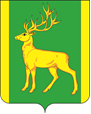 РОССИЙСКАЯ  ФЕДЕРАЦИЯИРКУТСКАЯ  ОБЛАСТЬАДМИНИСТРАЦИЯ МУНИЦИПАЛЬНОГО ОБРАЗОВАНИЯКУЙТУНСКИЙ РАЙОНП О С Т А Н О В Л Е Н И Е«10» января 2020 г.                         р.п. Куйтун                                                № 06-пО внесении изменений в постановление администрации муниципального образования Куйтунский район  от 06.12.2019 года № 1051-п «Об утверждении перечня должностей муниципальной службы в администрации муниципального образования Куйтунский район,  и положения о порядке подачи обращения гражданина, замещавшего в администрации муниципального образования Куйтунский район должность муниципальной службы, включенную  в перечень должностей, установленный муниципальным правовым актом администрации муниципального образования Куйтунский район, о даче согласия на замещение на условиях трудового договора должности в организации и (или) выполнение в данной организации работ (оказание данной организации услуг) в течение месяца стоимостью более ста тысяч рублей на условиях гражданско-правового договора (гражданско-правовых договоров), если отдельные функции муниципального (административного) управления данной организацией входили в его должностные обязанности, в течении двух лет после увольнения с муниципальной службы»В соответствии со ст. 12 федерального закона от 25 декабря 2008 года № 273-ФЗ «О противодействии коррупции», Федеральным законом  от 2 марта 2007 года № 25-ФЗ «О муниципальной службе в Российской Федерации», руководствуясь статьей 37, 46  Устава муниципального образования Куйтунский район, администрация муниципального образования Куйтунский район П О С Т А Н О В Л Я Е Т:1. Внести  в постановление администрации муниципального образования Куйтунский район  от 06.12.2019 года № 1051-п «Об утверждении перечня должностей муниципальной службы в администрации муниципального образования Куйтунский район,  и положения о порядке подачи обращения гражданина, замещавшего в администрации муниципального образования Куйтунский район должность муниципальной службы, включенную  в перечень должностей, установленный муниципальным правовым актом администрации муниципального образования Куйтунский район, о даче согласия на замещение на условиях трудового договора должности в организации и (или) выполнение в данной организации работ (оказание данной организации услуг) в течение месяца стоимостью более ста тысяч рублей на условиях гражданско-правового договора (гражданско-правовых договоров), если отдельные функции муниципального (административного) управления данной организацией входили в его должностные обязанности, в течении двух лет после увольнения с муниципальной службы» следующие изменения:1.1.  В перечне должностей муниципальной службы в администрации муниципального образования Куйтунский район  после увольнения с которых граждане в течение двух лет  имею право замещать на условиях трудового договора должности или выполнять работы  (оказывать услуги)  в течение месяца  стоимостью более  ста тысяч рублей на условиях гражданско-правового договора в организациях, если отдельные функции муниципального (административного) управления данной организацией  входили в должностные (служебные) обязанности муниципального служащего, с согласия комиссии по соблюдению требований к служебному поведению муниципальных служащих и урегулированию конфликта интересов» пункты 10, 37 изложить в новой редакции:«10. Консультант отдела социально-экономического развития экономического управления  администрации муниципального образования Куйтунский район;»«37. Главный  специалист архивного отдела управления по правовым вопросам, работе с архивом и кадрами администрации муниципального образования Куйтунский район;».1.2. В Положении о  порядке подачи обращения гражданина, замещавшего в администрации муниципального образования Куйтунский район должность муниципальной службы, включенную в перечень должностей, установленный муниципальным правовым актом администрации муниципального образования Куйтунский район, о даче согласия на замещение на условиях трудового договора должности в организации и (или) выполнение в данной организации работ (оказание данной организации услуг) в течение месяца стоимостью более ста тысяч рублей на условиях гражданско-правового договора (гражданско-правовых договоров), если отдельные функции муниципального (административного) управления данной организацией входили в его должностные обязанности, в течении двух  лет после увольнения с муниципальной службы, в пункте 3 слова «главному специалисту по кадрам» заменить словами «консультанту по кадрам».2. Начальнику организационного отдела администрации муниципального образования Куйтунский район Рябиковой Т.А.: - опубликовать настоящее постановление в газете «Отчий край», разместить настоящее постановление на официальном сайте муниципального образования Куйтунский район в сети «Интернет»; - внести информационную справку в оригинал постановления администрации муниципального образования Куйтунский район  от 06.12.2019 года № 1051-п о внесении изменений.3. Настоящее постановление вступает в силу со дня его подписания.4. Контроль за исполнением настоящего постановления возложить на начальника управления по правовым вопросам, работе с архивом и кадрами администрации муниципального образования Куйтунский район Головизину В.А. Мэр муниципального образования Куйтунский район  								                  А.П. Мари 